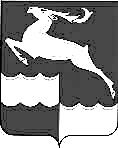 АДМИНИСТРАЦИЯ КЕЖЕМСКОГО РАЙОНАКРАСНОЯРСКОГО КРАЯПОСТАНОВЛЕНИЕ16.10.2020			                      № 618-п		         	                  г. КодинскОб утверждении перечня объектов водоснабжения, в отношении которых планируется заключение концессионного соглашения  В соответствии со ст. 4 Федерального Закона от 21.07.2015 № 115-ФЗ «О концессионных соглашениях», Федеральным Законом от 06.10.2003 № 131-ФЗ «Об общих принципах организации местного самоуправления в Российской Федерации», руководствуясь ст.ст. 17, 18, 30.3, 32 Устава Кежемского района, ПОСТАНОВЛЯЮ:1. Утвердить перечень объектов водоснабжения, в отношении которых планируется заключение концессионного соглашения, согласно приложению к постановлению.2. Управлению имущественных отношений администрации Кежемского района разместить перечень объектов водоснабжения, в отношении которых планируется заключение концессионного соглашения, на официальном сайте Российской Федерации для размещения информации о проведении торгов по адресу: www.torgi.gov.ru, а также на официальном сайте муниципального образования Кежемский район Красноярского края в информационно-телекоммуникационной сети «Интернет».3. Постановление вступает в силу со дня подписания.Исполняющий полномочияГлавы района								           О.И. ЗиновьевПриложение к постановлениюАдминистрации Кежемского районаот 16.10.2020 № 618-пПеречень объектов водоснабжения, в отношении которых планируется заключение концессионного соглашения № п/пНаименование объектаАдрес объектаОбщая площадь (м2), протяженность, (м) , глубина (м) Технические характеристикиГод вводаСрок эксплуатации (лет)Техническое состояние1Насосная станция на скважине № 1Красноярский край, Кежемский район, д. Тагара, ул. Новая до КП-1, по ул. Красноярская до КП-2 и водонапорной башни.Площадь:17,7 м2Глубина скважины 46,6 мМатериал стен: кирпичСостояние:Действующая;Назначение: нежилое, Кадастровый номер: 24:20:0000000242420146Хорошее2Насосная станция на скважине № 2Красноярский край, Кежемский район, д. Тагара, ул. Новая до КП-1, по ул. Красноярская до КП-2 и водонапорной башни.Площадь:17,9 м2Глубина скважины 48,8 мМатериал стен: кирпичСостояние:Действующая;Назначение: нежилое, Кадастровый номер: 24:20:0000000242420146Хорошее3Станция обеззараживанияКрасноярский край, Кежемский район, д. Тагара, ул. Новая до КП-1, по ул. Красноярская до КП-2 и водонапорной башни.Площадь:93,6 м2Материал стен: кирпичСостояние:Действующая;Назначение: нежилое, Кадастровый номер: 24:20:000000024242014 6Хорошее4Водонапорная башняКрасноярский край, Кежемский район, д. Тагара, ул. Новая до КП-1, по ул. Красноярская до КП-2 и водонапорной башни.Объем:100 м3Высота башни: 19 мПлощадь: 11,2 м2Состояние:Действующая;Назначение: нежилое, Кадастровый номер: 24:20:0000000242420146Хорошее5ВодоводКрасноярский край, Кежемский район, д. Тагара, ул. Новая до КП-1, по ул. Красноярская до КП-2 и водонапорной башни.Диаметр 89 ммПротяженность 112,2 мМатериал: стальСостояние:Действующая;Назначение: нежилое, Кадастровый номер: 24:20:0000000242420146Хорошее6Диаметр 2d140 ммПротяженность 498,2 мМатериал: полиэтиленСостояние:Действующая;Назначение: нежилое, Кадастровый номер: 24:20:0000000242420146Хорошее7Диаметр 110 ммПротяженность 470,4 мМатериал: полиэтиленСостояние:Действующая;Назначение: нежилое, Кадастровый номер: 24:20:0000000242420146Хорошее8Диаметр 2d159 ммПротяженность 65,5 мМатериал: стальСостояние:Действующая;Назначение: нежилое, Кадастровый номер: 24:20:0000000242420146Хорошее9Ограждение I пояса ЗСОКрасноярский край, Кежемский район, д. Тагара, ул. Новая до КП-1, по ул. Красноярская до КП-2 и водонапорной башни.Протяженность 454,6 мМатериал: колючая проволока на кронштейнахСостояние:Действующая;Назначение: нежилое, Кадастровый номер: 24:20:0000000242420146Хорошее10Зона санитарной охраныКрасноярский край, Кежемский район, д. Тагара, ул. Новая до КП-1, по ул. Красноярская до КП-2 и водонапорной башни.Площадь 11817,4 м2Состояние:Действующая;Назначение: нежилое, Кадастровый номер: 24:20:0000000242420146ХорошееИТОГО протяженность, м:1146,31Магистральные сети водоснабженияКрасноярский край, Кежемский район, д. Тагара от КП 1 расположенной по улице Красноярская, проходящей по улице Строителей, улице Садовой, улице Киевской до КП2, расположенной на улице Красноярская.  Диаметр 110 ммПротяженность: 1865мМатериал:полиэтиленСостояние:Действующая;Назначение: нежилое, Кадастровый номер: 24:20:0000000241120137ХорошееИТОГО протяженность, м:1865